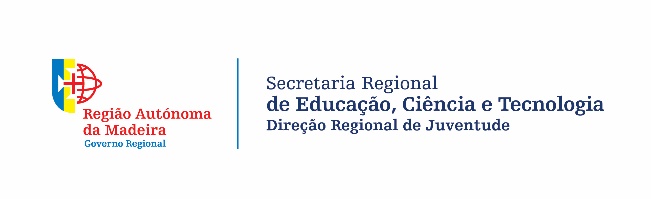 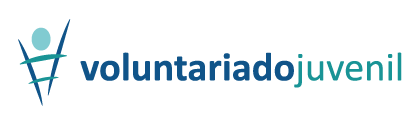 A preencher pela Direção Regional de Juventude  Nome da Entidade_______________________________________________________________________  Designação do Projeto____________________________________________________________________Instruções de CandidaturaO presente formulário deve ser devidamente preenchido, assinado, carimbado (caso aplicável) e remetido para o email juventude@madeira.gov.pt, acompanhado dos seguintes documentos:Planificação ou cronograma detalhado das atividades a desenvolver; Termo de autorização do encarregado de educação ou do representante legal para jovens com idade inferior a 16 anos, conforme modelo disponibilizado pela DRJ;Termo de responsabilidade para jovens com idade igual ou superior a 16 anos, de acordo com modelo disponibilizado pela DRJ;Cópia legível dos cartões de cidadão dos candidatos;Comprovativo do IBAN do qual o jovem seja o primeiro titular, emitido e validado pela entidade bancária (Nota: A conta indicada não pode ser conta poupança. Não é aceite talão de multibanco).Entidade Promotora do Projeto1. 	Entidade:  	Pessoa Responsável: 	Cargo: 	Morada:       Código Postal:     -      	Telefone:      	Telemóvel:          	Email:      2. Tipologia da Entidade: 3. Gestor do Projeto (nome do responsável pela execução do projeto e acompanhamento dos voluntários):         Telefone:         	Telemóvel:         Email:      Caraterização do Projeto1. Designação do Projeto:      2. Áreas de Intervenção: Se indicou outras, especifique:      3. Descrição dos objetivos:4. Atividades a desenvolver pelos jovens voluntários (Indique de forma sucinta as atividades):5. Metodologia de trabalho a ser utilizada na concretização do projeto (Especifique os métodos formativos, subjacentes às atividades):6. Local de prestação de atividade:      Duração do ProjetoRecursos materiais e humanos a afetar ao projeto:1. Indique os recursos materiais que colocará à disposição do projeto (transporte, alimentação, equipamentos, outros).2. Indique os recursos humanos que dispõe para a execução e acompanhamento do projeto.3. A entidade promotora dispõe de seguro para os jovens voluntários?   		Sim (Em caso afirmativo, anexar documento comprovativo do mesmo)	   Não (A entidade não dispõe de seguro, pelo que o mesmo deve ser suportado pela DRJ)Notas Explicativas (caso considere aplicável):Termo de ResponsabilidadeA entidade promotora signatária do presente formulário declara, para os devidos efeitos, ter tomado conhecimento do Regulamento do Programa Voluntariado Juvenil, promovido pela Direção Regional de Juventude, comprometendo-se a cumprir as regras constantes do mesmo. autorização | Proteção de dadosO Regulamento Geral sobre a Proteção de Dados (RGPD) - Regulamento (UE) 2016/679 - tornou-se plenamente aplicável a 25 de maio de 2018. O cumprimento do RGPD é uma prioridade para a Direção Regional de Juventude, pelo que garantimos aos inscritos, o respeito pela sua privacidade. Os dados solicitados no presente formulário, destinam-se exclusivamente à confirmação da sua participação neste programa, pagamento das bolsas e seguros. A presente candidatura dá consentimento à recolha de imagens e respetiva divulgação nos canais de comunicação desta Direção Regional, bem como a visitas de acompanhamento por parte desta Direção Regional.Local e data: , Assinatura do Representante Legal da Entidade(É obrigatória a utilização do carimbo, sempre que aplicável)_______________________________________________Identificação dos JovensCandidato(a) 1Nome:        Data de Nascimento:     /    /    Morada:         Código Postal:       -      Habilitações literárias:         	Email:        Telefone:       Telemóvel:      N.º do CC:        Data de validade:   N.º de Contribuinte:      Banco:         IBAN:      Tamanho de t’shirt: Candidato(a) 2Nome:        Data de Nascimento:     /    /    Morada:         Código Postal:       -      Habilitações literárias:         	Email:        Telefone:       Telemóvel:      N.º do CC:        Data de validade:   N.º de Contribuinte:      Banco:         IBAN:      Tamanho de t’shirt: Candidato(a) 3Nome:        Data de Nascimento:     /    /    Morada:         Código Postal:       -      Habilitações literárias:         	Email:        Telefone:       Telemóvel:      N.º do CC:        Data de validade:   N.º de Contribuinte:      Banco:         IBAN:      Tamanho de t’shirt: Candidato(a) 4Nome:        Data de Nascimento:     /    /    Morada:         Código Postal:       -      Habilitações literárias:         	Email:        Telefone:       Telemóvel:      N.º do CC:        Data de validade:   N.º de Contribuinte:      Banco:         IBAN:      Tamanho de t’shirt: Candidato(a) 5Nome:        Data de Nascimento:     /    /    Morada:         Código Postal:       -      Habilitações literárias:         	Email:        Telefone:       Telemóvel:      N.º do CC:        Data de validade:   N.º de Contribuinte:      Banco:         IBAN:      Tamanho de t’shirt: Projeto n.º ____________________ /___________Data de Aprovação da DRJ _______ / _______ / 2022Orçamento previsto _______________________ €Técnico___________________________________Início 	_______ / _______ / 2022Termo 	_______ / _______ / 2022N.º de Jovens 	________________N.º de Meses 	________________   1 Mês       2 Meses       3 Meses      4 MesesData de Início: 	 Data de Fim: 	